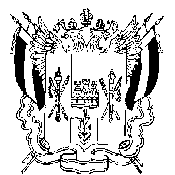 Территориальная избирательная комиссияКуйбышевского районаРостовской областиПОСТАНОВЛЕНИЕ24 ноября 2015 года									№ 137-2с.КуйбышевоОб определении схемы  избирательных округовпо выборам депутатов Собрания депутатов Лысогорского сельского поселения Куйбышевского района Ростовской области четвертого созыва	В соответствии с частью 2 статьи 8 Областного закона «О выборах депутатов представительных органов  муниципальных образований в Ростовской области», исходя из численности избирателей, зарегистрированных на территории муниципального образования «Лысогорское сельское поселение» по состоянию на 1июля 2015 года, Территориальная избирательная комиссия Куйбышевского района  ПОСТАНОВЛЯЕТ:1.На основании данных о численности избирателей, зарегистрированных на территории Лысогорского сельского поселения Куйбышевского района Ростовской области, определить схему   избирательных округов по выборам депутатов Собрания депутатов Лысогорского сельского поселения Куйбышевского района Ростовской области четвертого созыва согласно приложения №1.2.В срок до 01.12.2015 года  направить схему избирательных округов для рассмотрения и утверждения в представительный орган Лысогорского сельского поселения Куйбышевского района Ростовской области.3.Контроль за выполнением настоящего постановления возложить на секретаря комиссии И.А.Власову.Председатель комиссии							М.А.ГречкоСекретарь комиссии								И.А.Власова                                                                            Приложение №1										к постановлению ТИК										от 24.11.2015г. №137-2Схема избирательных округов             по выборам  депутатов Собрания депутатовЛысогорского сельского поселения Куйбышевского района Ростовской области четвертого созыва	Численность избирателей по состоянию на 01.07.2015г. –2322 человека.	Представительный орган Собрание депутатов Лысогорского сельского поселения в составе 10 депутатов.	Средняя норма представительства избирателей на один депутатский мандат 2322:10=232,2	Для проведения  выборов депутатов в представительный орган Лысогорского сельского поселения образовать два многомандатных(пятимандатных) избирательных округа: Лысогорский многомандатный избирательный округ №1, Лысогорский многомандатный избирательный округ №2	Лысогорский многомандатный  избирательный округ №1	Количество мандатов – 5 мандатов	Число избирателей в округе – 1088 избиратель	Границы округа:Лысогорский многомандатный  избирательный округ №2	Количество мандатов – 5 мандатов	Число избирателей в округе – 1234 избиратель	Границы округа:В соответствии с частью 3 статьи 12 «О выборах депутатов представительных органов муниципальных образований в Ростовской области»  полномочия окружных избирательных комиссий будут осуществляться  избирательной комиссией Лысогорского сельского поселения (муниципальной избирательной комиссией).Постановлением Избирательной комиссии Ростовской области от 08.08.2011г. №78-9 полномочия муниципальной избирательной комиссии Лысогорского сельского поселения возложены на Территориальную избирательную комиссию Куйбышевского района Ростовской области.Место нахождения территориальной избирательной комиссии Куйбышевского района Ростовской области: 346940, Ростовская область, Куйбышевский район, село Куйбышево, ул. Куйбышевская,24, здание Администрации Куйбышевского района.Приложение №2к постановлению ТИКот 24 ноября 2015года № 137-2Схема многомандатных избирательных округовмуниципального образования «Лысогорское сельское поселение»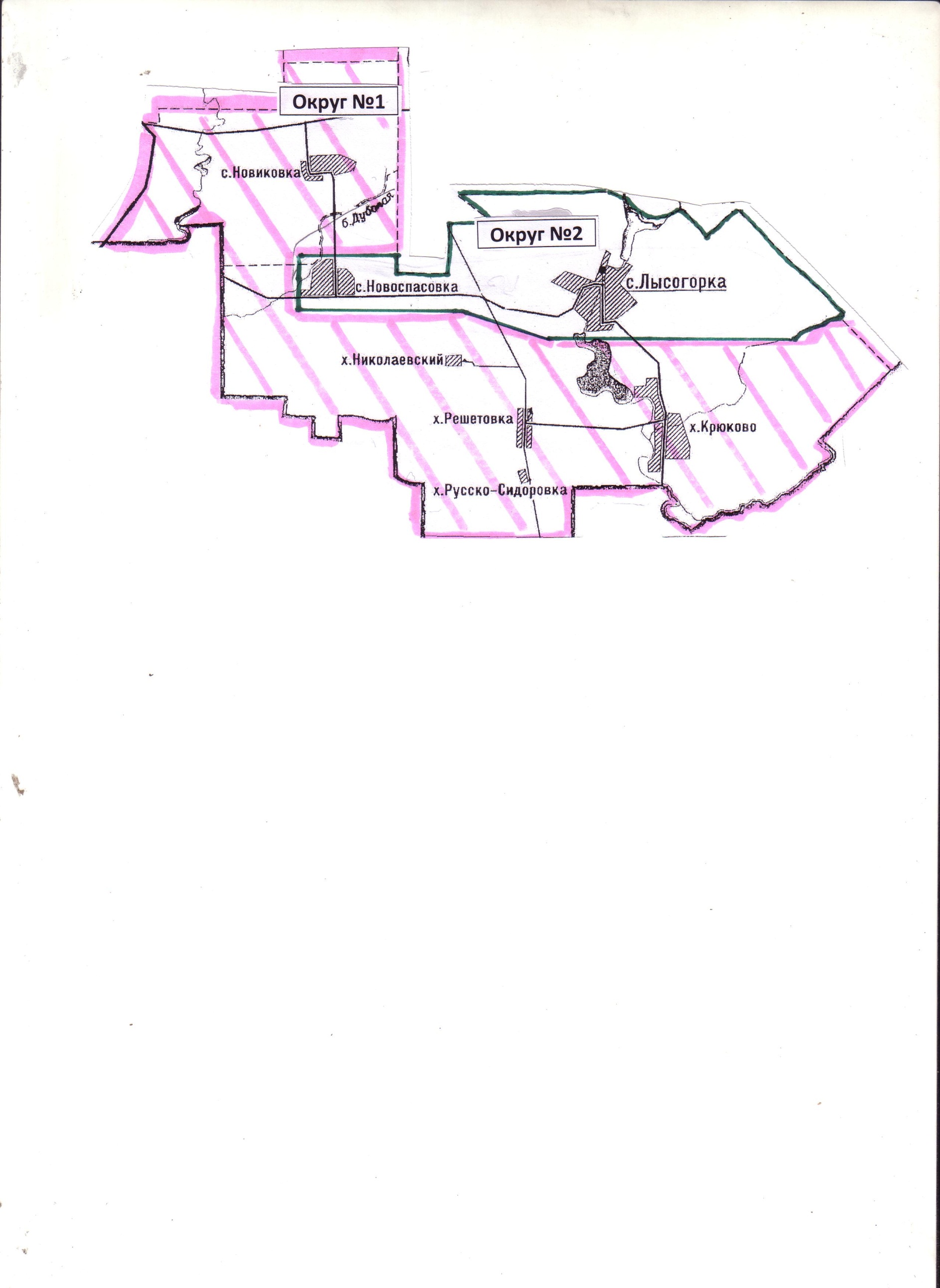 	В каждом многомандатном избирательном округе подлежит распределению 5 (пять) депутатских мандатовНаименование населенного пунктаУлицы, № домаЧисленность избирателейхутор КрюковоВсе улицы695Село НовиковкаВсе улицы377хутор РешетовкаВсе улицы11Хутор Русско-СидоровкаВсе улицы5Наименование населенного пунктаУлицы, № домаЧисленность избирателейсело ЛысогоркаВсе улицы1026село НовоспассовкаВсе улицы208